Grade 4 Weekly Newsletter Nov. 13-Nov. 17, 2017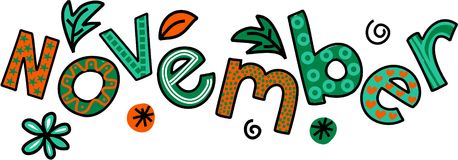 Dear Parents, We were very fortunate this week to have Hal Skaarup visiting us on Thursday to talk about his art work with the grade four students. The students were very excited to have him as a guest. He also worked with small groups of students on our class mural. He will be working with the grade fours once a week until we complete our art project. I have posted pictures of the mural on our school wesite under my teacher page.  You can monitor our progess there. The mural is part of a Canada150 grant that was given to our school.Here are a few reminders: Book orders: Due this Wednesday, Nov. 15thReport Cards: Go home Monday, Nov. 20th. . Please send back your time preferences for parent teacher interviews, if you haven’t done so. Our Annual Christmas Bazaar: Saturday, November 25th. A notice went home last week regarding this. You may start sending in donations, if you are able to do so.Plasma car and sport scooter raffle tickets were sent home last week. The draw for these items will be during our Christmas concert.Sports Club Mondays: This is every Monday. Pick up time is 4:15 PM. CARE Club: Every Thursday. Pick up time is 4:15 PM.Homework:        Book Report: An attachment regarding this project was sent home a few weeks ago. It is due on Monday, Nov. 20th. If you feel the written portion of the book report form doesn’t have enough room, you may use loose leaf to do the write up or type it.In writing the students have started to think about a topic that they would like to research. Eventually they will be creating a magazine, so we started looking at features of a magazine. If your child has not brought home a marked independent writing piece, they will do so this week after conferencing with me. In math students learned about adding three digit sums and continued to estimate sums last week. The CARE focus for the month of November is compassion.        S. Baker   sheila.baker@nbed.nb.ca